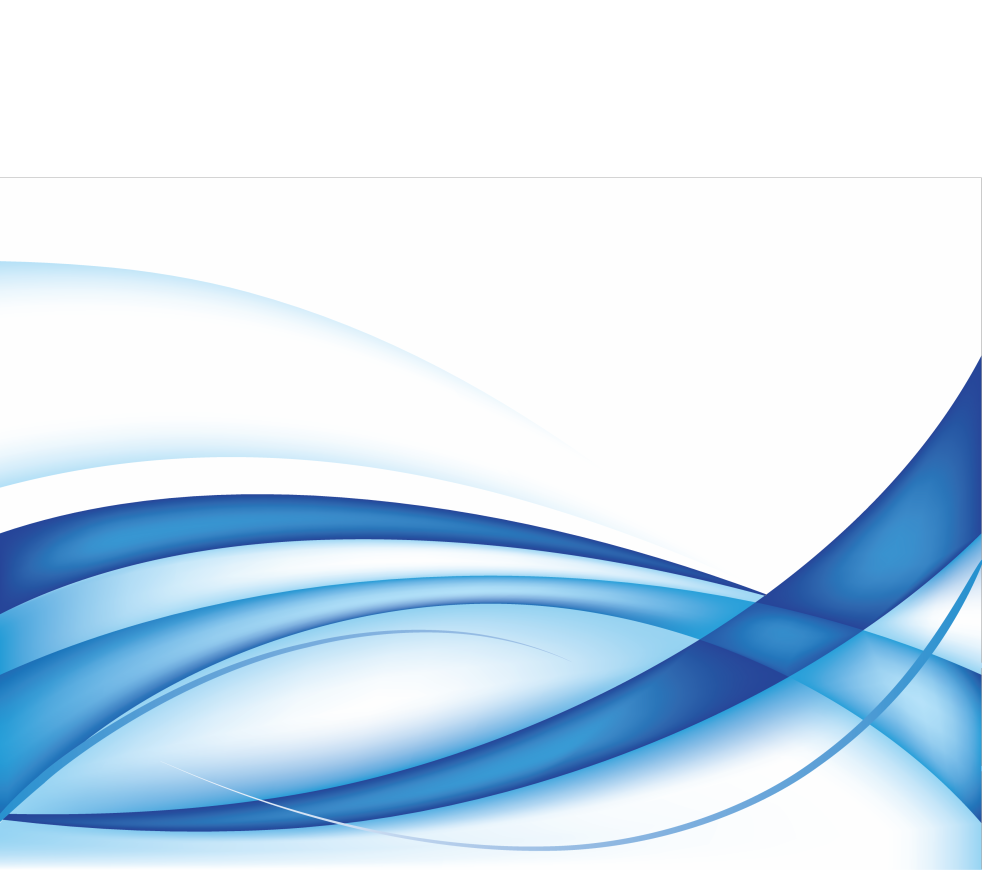 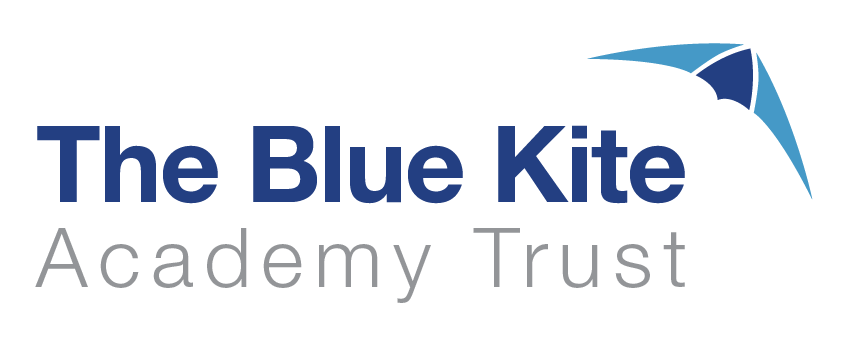 Blue Kite Trust Assessment PolicyContents PageAims – page 32.0 Legislation and Guidance – page 33.0 Principles of Assessment – page 34.0 Assessment Approaches – page 35.0 Collecting and using Data – page 56.0 Target Tracker Agreed Bands – pages 6 & 77.0 Dates and data deadlines for Target Tracker – page 88.0 Moderation & Moderation Record Sheets – pages 9 & 10AIMSProvide clear guidelines on the approach to summative assessment and reporting for schools within the Blue Kite Multi-Academy Trust (MAT).Establish a consistent and coherent approach to recording summative assessment outcomes and reporting to the Trust.LEGISLATION AND GUIDANCESince the removal of National Curriculum levels in 2014, schools have been free to develop their own approaches to assessment.This policy refers to the recommendations in the Final Report of the Commission on Assessment without Levels.It also refers to statutory reporting requirements set out in the Education (Pupil Information) (England) Regulations 2005: schedule 1.PRINCIPLES OF ASSESSMENTThis policy supports the Trust’s ethos of ‘Autonomy – Standardisation – Alignment’ by establishing a core set of assessments to be reported to the CEO and Strategic Education Board twice per year, whilst allowing flexibility in how schools come to these assessments.This policy is for the recording and reporting of summative assessments and measuring pupil progress. Formative Assessment practices are carried out entirely in line with the individual policy of each school. In utilising a common approach to recording assessments, the Trust is mindful of its commitment to not add unnecessarily to teacher workload.Summative assessment is to describe pupil attainment and comparatively evaluate the performance of individual pupils and pupil attribute groups both within individual schools and across the trust. Such evaluations will be used to allocate resources and, where beneficial, support to weaker cohorts.Progress: Using Target Tracker we will generally measure progress by comparing current attainment with other key starting points:  previous year or end of key stage results. We will not use the 6-step system or measure incremental points within a year.Assessments will be robust and thorough and allow the identification of pivotal pupils within schools to ensure no pupil is coasting in their learning journey. This will be ensured through a range of summative assessments, supported by in-school and inter-school agreement trialling, to ensure the robustness and accuracy of assessment judgements. As a Trust, we will be aspirational for all of our children. It will also identify any pupils who are not accessing their year group’s curriculum. ASSESSMENT APPROACHESBlue Kite Trust views assessment as an integral part of teaching and learning, inextricably linked to                      our curriculum.We use three broad overarching forms of assessment: day-to-day in-school formative assessment, in-school summative assessment and nationally standardised summative assessment.Blue Kite schools support the cogent principles that any assessment data produced must serve a purpose and impact on pupils’ learning, and that data should be collected once and used in multiple ways to avoid unnecessary workload for staff.In-school formative assessmentEffective in-school formative assessment enables:Teachers to identify how pupils are performing on a continuing basis and to use this information to provide appropriate support or extension, evaluate teaching and plan future lessonsPupils to measure their knowledge and understanding against learning objectives, and identify areas in which they need to improveIn-school summative assessmentEffective in-school summative assessment enables:School leaders to monitor the performance of pupil cohorts, identify where interventions may be required, and work with teachers to ensure pupils are supported to achieve sufficient progress and attainmentTeachers to evaluate learning at the end of a unit or period and the impact of their own teachingParents to stay informed about the achievement, progress and wider outcomes of their child across a periodAssessments will take two interlinked forms:Teacher assessment will utilise internal assessment processes, which will vary between schools, to judge where a pupil is attaining in their classwork in relation to what might be expected of a pupil at that point in their school journey.Standardised testing will use commercially produced and nationally standardised tests in reading and maths in order to compare the attainment of our pupils with those nationally as well as to promote alignment of teacher judgements across and within the different schools of the trust.It is imperative that standardised tests are delivered in a standardised manner, and as such schools must ensure that test conditions as described in the teachers’ guide supplied by the commercial provider of tests is adhered to.Schools may use the results of either of these assessments to identify and tackle gaps in pupil learning, and consider how each pupil’s learning interacts with their classroom performance. Schools will use a wide range of evidence including test results supplemented with our day-to-day formative assessment, to inform a robust and evidence informed TA judgement.Nationally standardised summative assessmentNationally standardised summative assessment enables:School leaders to monitor the performance of pupil cohorts, identify where interventions may be required, and work with teachers to ensure pupils are supported to achieve sufficient progress and attainmentTeachers to understand national expectations and assess their own performance in the broader national contextPupils and parents to understand how pupils are performing in comparison to pupils nationallyNationally standardised summative assessments include:Reception baseline assessment Early Years Foundation Stage (EYFS) profile at the end of receptionPhonics screening check in Year 1Year 4 multiplication check National Curriculum tests and teacher assessments at the end of Key Stage 1 (Year 2) and Key Stage 2 (Year 6)COLLECTING, USING AND INTERPRETING DATASchools will enter assessments onto Target tracker at the end of each of Term 2 and Term 6.Teachers will use the exemplification materials developed by the Trust to support their shared understanding of the quality of writing which represents ARE and GDS.Standardised tests allow us to draw conclusions about how our pupils are performing in relation to their peers nationally, and to compare different cohorts of pupils. Care must be taken when drawing conclusions however on the individual level they can suggest unreliable conclusions since pupils may over or under perform on the test. Where a pupil’s test score and teacher assessed attainment level are not in line, this discrepancy should form the basis of a discussion to examine the reasons for this. When looking at the performance of groups of pupils, care should be taken to avoid over interpreting instances where trends or conclusions are based on small groups. In such instances, disparity between the performance of the pupil attribute group and the general cohort may better prompt discussion than describe firm conclusions about the performance of a school.Woking above age related expectations (GDS): The pupil applies their learning to different contexts, including other areas of the curriculum. They are able to reason using their knowledge, explain what they are doing and why, and teach others what they have learned. Working at age-related expectations (ARE): The pupil is working within the curriculum relevant for their year group. The pupil generally achieves their age appropriate curriculum without support in addition to that afforded to all pupils.Below: The pupil is generally working below the curriculum relevant for their year group.  They generally require support in accessing those objectives.Working significantly below:  The pupil is generally working significantly below the curriculum and age-related expectations relevant for their year group. They often require specific support to access the required learning.Pupils working below their year group curriculumWhere pupils are assessed as Below or Significantly Below, these pupils should be placed on the SEND Register as they must, by definition, have “a significantly greater difficulty in learning than the majority of others of the same age”. Schools must therefore “use their best endeavours to make sure that a child with SEND gets the support they need.” Whilst a pupil assessed as Below will be recorded as such on the data systems that form each school’s summative assessment system, schools will be expected to have additional information on such pupils so that they can identify broadly which year group curriculum the pupil is accessing. In this way such pupils are assessed in line with other pupils, with a focus on what general level the pupil has achieved as opposed to what they cannot yet access.    For pupils operating below Key Stage 1 but engaged in subject-specific learning, schools must record the pupil’s level of attainment using standards 1-4 as defined in the Department forEducation document https://www.gov.uk/government/publications/pre-key-stage-1-standards.TARGET TRACKER DATA ENTRYThe codes below allow the Trust to consistently gather data from all schools in relation to teacher assessments which are manually entered by teachers to reflect the standards understood to be:Working Towards, Working At or …Greater Depth with regard to Age Related Expectations in each age group.Any child working below the Working Towards Standard should be assigned a grade in consultation with the SENDCo. Within Target Tracker these have different labels and care is needed not to confuse the two.Target Tracker uses Working Below (for Working Towards), At Risk and Working At (for Working At) and Working Above (for GDS).National Curriculum TrackingTo track these across School and/or Trust:USEAge Related Expectation Summary ReportANDTick the Cumulative & Combined optionBUTDO NOT TICK the Merge risk and At columns optionEYFS assessmentThe way in which formative, developmental assessments within the Early Years Framework are made is devolved to individual schools. The Target Tracker system has capacity for tracking and recording development stages within each strand, and schools may wish to use this.At the end of each term, schools will record on Target Tracker their summative assessments against each of the strands and against the Early Learning Goals (ELGs) in the summer term.The Trust will collect summative assessments in the areas of learning which relate to reading, writing, number and shapes, space and measures.EYFS Tracking Target Tracker Terms linked to the Revised Development Matters Target Tracker Pre3 is referred to within Revised Development Matters as Birth to 3Target Tracker Nur is referred to within the Revised Development Matters as 3 and 4 year oldsTarget Tracker Rec is referred to with the Revised Development Matters as ReceptionDatesAnnually schools are expected to submit data in the last week of Term 2 (December) and the first full week of July. The Trust will collect this data from the Friday of these respective weeks.Schools remain free to gather data at a third point in the year (usually Easter)  referred to on the charts above as Spring 2. This data is not collected by The Trust but the correct codes should continue to be used as per these charts.The diagram below shows how Trust-wide assessment and monitoring practices should, wherever possible, be a natural extension of regular school practice and not a separate system.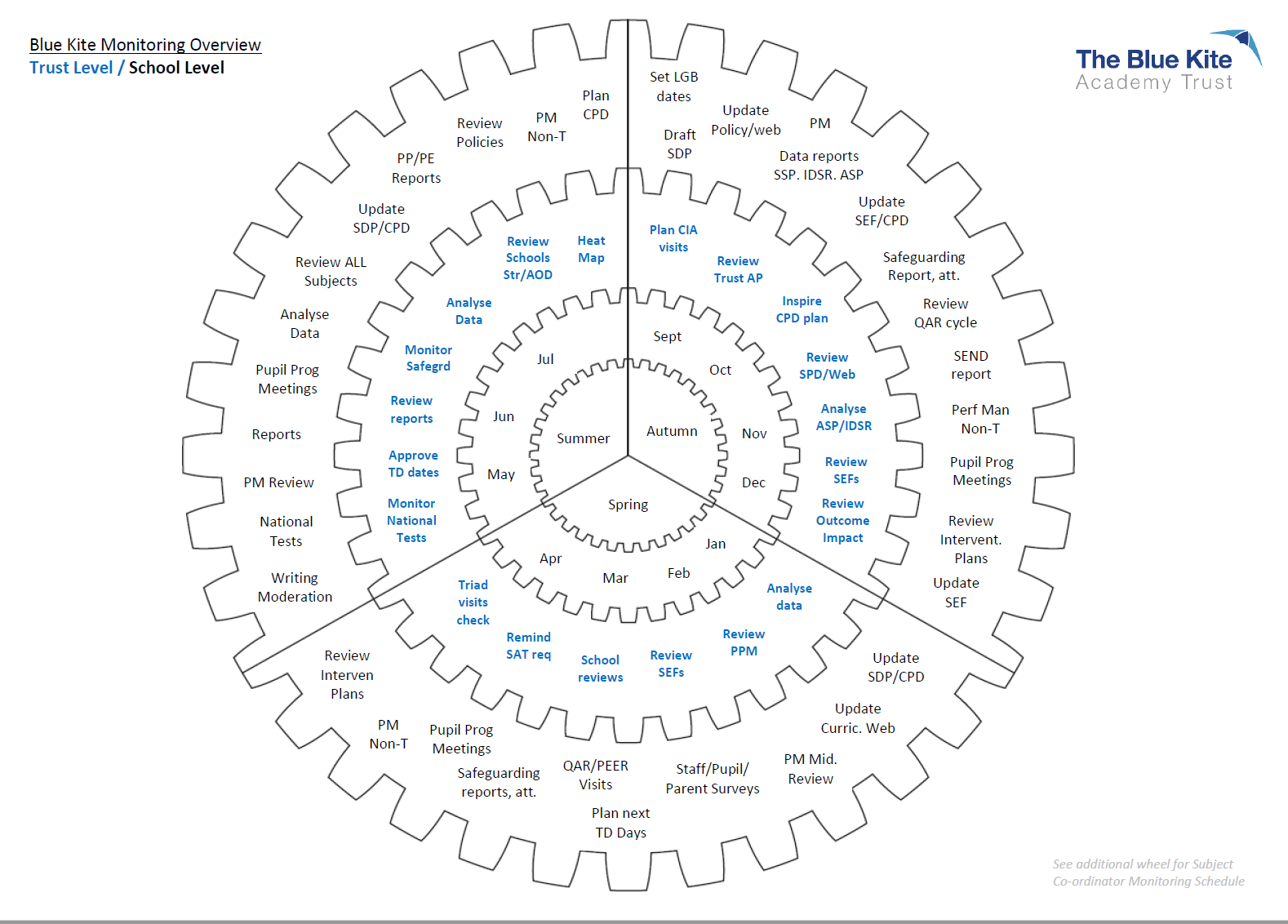 FS2 – Pen Picture...ARE WritingBrief overview of Pre-School …Next stepsNational Curriculum Years 1-6 Writing Moderation TemplateSections in yellow to be completed by class teacher (1 sheet per child) and brought with child’s books to moderation. Sections in blue to be completed by 2 teachers from other schools in consultation with class teacher.Sections in green need to followed up by SLT in relevant schoolApproved Date: June 2021 ReviewedMarch 2022 September 2023Review DateSeptember 2024Working at Age Related ExpectationsWorking at Age Related ExpectationsWorking at Age Related ExpectationsNational Curriculum (ARE)Working TowardsWorking Atbut at risk of falling behindWorking AtSecureWorking AtPotential for GDSGDSOn Target TrackerWorking BelowWorking Atbut at riskWorking AtAboveWorking Sig. AboveYear 1Autumn 2Rec sRec s+1b1b+1wSpring 21b1b+1w1w+1sSummer 21w1w+1s1s+2bYear 2Autumn 21s1s+2b2b+2wSpring 22b2b+2w2w+2sSummer 22w2w+2s2s+3bYear 3Autumn 22s2s+3b3b+3wSpring 23b3b+3w3w+3sSummer 23w3w+3s3s+4bYear 4Autumn 23s3s+4b4b+4wSpring 24b4b+4w4w+4sSummer 24w4w+4s4s+5bYear 5Autumn 24s4s+5b5b+5wSpring 25b5b+5w5w+5sSummer 25w5w+5s5s+6bYear 6Autumn 25s5s+6b6b+6wSpring 26b6b+6w6w+6sSummer 26w6w+6s6s+7bEYFS ProfileEmerging(Not yet Meeting Expected)Expected(At risk of falling behind)Expected(Secure within Expected)Expected(Potential for More Able)Expected(Identified as More Able)On Target TrackerWorking BelowWorking AtWorking AtAbove? tbcWorking Sig. AboveNurseryAutumn 2Pre3 sPre3 s+Nur bNur b+Nur wSpring 2Nur bNur b+Nur wNur w+Nur sSummer 2Nur wNur w+Nur sNur s+Rec bEYFS ProfileEmerging(Not yet Meeting Expected)Expected(At risk of falling behind)Expected(Secure within Expected)ExpectedExpected(Identified More Able)On Target TrackerWorking BelowWorking At but at riskWorking AtAbove tbc?Working Sig. AboveReceptionAutumn 2Nur sNur s+Rec bRec b+Rec wSpring 2Rec bRec b+Rec wRec w+Rec sSummer 2Rec wRec w+Rec sRec s+1bCommunication & LanguagePersonal, Social & EmotionalPhysical DevelopmentLiteracyExpressive Arts and DesignUnderstanding the WorldSchool being moderated:School being moderated:School being moderated:School being moderated:School being moderated:School being moderated:Schools who completed moderation:Schools who completed moderation:Schools who completed moderation:Schools who completed moderation:Schools who completed moderation:Schools who completed moderation:Child’sinitialsChild’sinitialsChild’sinitialsSchool judgement for end of year teacher assessment School judgement for end of year teacher assessment Moderated teacher assessment judgement Reasons for teacher assessment? Class teacher to complete before moderation session and bring with child’s book ready to discuss:Reasons for teacher assessment? Class teacher to complete before moderation session and bring with child’s book ready to discuss:Reasons for teacher assessment? Class teacher to complete before moderation session and bring with child’s book ready to discuss:Reasons for teacher assessment? Class teacher to complete before moderation session and bring with child’s book ready to discuss:Reasons for teacher assessment? Class teacher to complete before moderation session and bring with child’s book ready to discuss:Reasons for teacher assessment? Class teacher to complete before moderation session and bring with child’s book ready to discuss:Teachers should provide evidence why standard has been met. Where national end of KS standards are available, teachers should refer to these.Teachers should provide evidence why standard has been met. Where national end of KS standards are available, teachers should refer to these.Teachers should provide evidence why standard has been met. Where national end of KS standards are available, teachers should refer to these.Teachers should provide evidence why standard has been met. Where national end of KS standards are available, teachers should refer to these.Teachers should provide evidence why standard has been met. Where national end of KS standards are available, teachers should refer to these.Teachers should provide evidence why standard has been met. Where national end of KS standards are available, teachers should refer to these.Please complete one of the following depending on moderated judgement:Moderating school to complete:Please complete one of the following depending on moderated judgement:Moderating school to complete:Please complete one of the following depending on moderated judgement:Moderating school to complete:Please complete one of the following depending on moderated judgement:Moderating school to complete:Please complete one of the following depending on moderated judgement:Moderating school to complete:Please complete one of the following depending on moderated judgement:Moderating school to complete:Reasons why teacher assessment judgement is validated? Reasons why teacher assessment judgement is validated? Reasons why teacher assessment judgement is validated? Reasons why teacher assessment judgement is validated? Reasons why teacher assessment judgement is validated? Reasons why teacher assessment judgement is validated? To secure teacher assessment judgement, evidence of the following skills is needed:To secure teacher assessment judgement, evidence of the following skills is needed:To secure teacher assessment judgement, evidence of the following skills is needed:To secure teacher assessment judgement, evidence of the following skills is needed:To secure teacher assessment judgement, evidence of the following skills is needed:To secure teacher assessment judgement, evidence of the following skills is needed:If further evidence was required, this has been validated by the HT/SLT of individual schools.If further evidence was required, this has been validated by the HT/SLT of individual schools.If further evidence was required, this has been validated by the HT/SLT of individual schools.If further evidence was required, this has been validated by the HT/SLT of individual schools.If further evidence was required, this has been validated by the HT/SLT of individual schools.If further evidence was required, this has been validated by the HT/SLT of individual schools.Evidence requiredEvidence requiredChecked and validated byChecked and validated byDate of internal validationDate of internal validationCopies to:Head teacher of own school 	Head teacher of own school 	Head teacher of own school 	Head teacher of own school 	Head teacher of own school 	